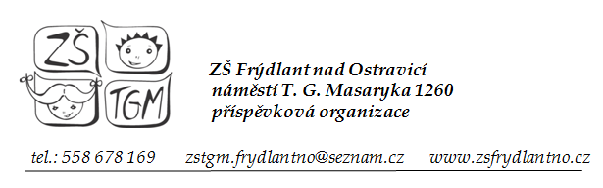 Preventivní program školy pro šk. rok 2020 - 2021Preventivní program školy pro školní rok 2020 - 2021 je navazující na MPP pro školní rok 2019 – 2020 a v souladu s platnou ŠSP pro období 2019 - 2023. Vnitřní zdroje pro tvorbu Preventivního programu školyCharakteristika školy     Naše škola se nachází nedaleko centra města Frýdlant n. O. V současné době navštěvuje školu okolo 670  žáků z frýdlantského regionu. Žáky prvního stupně jsou povětšinou děti, které bydlí přímo ve Frýdlantu n. O., na druhý stupeň (počínaje šestým ročníkem) pak již dojíždějí také děti z okolních obcí. Vymezení prostor školy s ohledem na možný výskyt projevů rizikového chování      V rámci předcházení projevům rizikového chování se snažíme eliminovat počet míst, kde by k nim mohlo skrytě docházet. Mezi riziková místa je nutno obecně zařadit WC a umývárny (v jednotlivých podlažích školy a u tělocvičen), dále pak zákoutí u šaten, dílen a počítačových učeben, a prostory pod schodišti a v traktu (krček), který vede k tělocvičnám.Ve všech uvedených prostorách je zajištěn dohled, který vykonávají pedagogičtí pracovníci.      Monitoring výskytu RPCH (rizikových projevů chování) mezi žáky naší školy        Monitoring výskytu RPCH probíhá formou anonymního dotazníkového šetření a také formou rozhovorů s žáky v rámci hodin VKO a VKZ, případně v třídnických hodinách. Jsme velmi rádi, že nám při vyhledávání  RPCH ve škole pomáhají jak naši žáci, tak i jejich rodiče. Také díky této spolupráci se nám daří ve škole vytvářet bezpečný prostor pro naše žáky.Závěry zprávy o plnění MPP za školní rok 2019 - 2020   Dílčím cílem pro školní rok 2019 – 2020 byla podpora témat prevence vztahových problémů, včetně agresivních forem jako jsou šikana a kyberšikana, prevence virtuálních závislostí a kouření.Témata obsažená v dílčím cíli měla být jednak součástí  dlouhodobých preventivních programů, které jsme pro žáky naší školy plánovali ve spolupráci se společnostmi Renarkon, AZ help a také měla být zařazována v rámci vyučování v předmětech IKT, výchova k občanství, výchova ke zdraví, chemie, zeměpis, přírodopis, Čj, aj. Při realizaci preventivních programů týkajících se prevence RPCH mládeže, osobního bezpečí dětí a bezpečí v dopravě, jsme spolupracovali rovněž s Policií ČR a Městským úřadem ve Frýdlantu n. O. Z důvodu protiepidemiologických opatření nebyly naplněny všechny cíle v oblasti primární prevence pro uplynulý školní rok.Ze závěrečné zprávy ŠMP za předešlý školní rok vyplývá, že Jednoznačně nejvíce řešených případů se týkalo držení a kouření e-cigarety v době školní výuky, případně v areálu školy. 1.5. 	Vnitřní informační zdroje školyOdborná a metodická literatura (knihovna prevence, knihovna VP, knihovna vyučujících VKZ),videoprogramy a výukové programy,web školy,schránka důvěry, školní rozhlas, nástěnka prevence.Vnější zdroje pro tvorbu Preventivního programu školy (PPŠ)Webové stránky MŠMT, informační zdroje na internetu (viz nástěnka  prevence),metodická pomoc – OMP, PPP ve Frýdku – Místku, KMP – KÚ MS kraje Ostrava,odborná pomoc – PPP ve Frýdku – Místku, SVP ve Frýdku – Místku, KMP – KÚ MS kraje Ostrava, MŠMT,internetové poradenství pro pedagogy.Cíle PPŠ a prostředky k jejich dosaženíDlouhodobým cílem v rámci preventivních aktivit je vytváření příznivého psychosociálního klimatu ve škole, podpora zdravého životního stylu, podpora rozvoje sociálních a komunikačních dovedností žáků. Střednědobé cíle vycházejí z cíle dlouhodobého – posílení správných postojů v oblasti RPCH, a postojů spojených se zajišťováním osobního bezpečí.Cíle ve vztahu k jednotlivým cílovým skupinámŽáciPrevence výskytu RPCH,informovanost v oblasti prevence internetové kriminality, eliminace výskytu projevů rizikového chování mezi žáky,vytváření bezpečného prostoru ve škole,podpora zdravého životního stylu,podpora osobnostního růstu žáků,vytváření tvůrčího a zdravě konkurenčního prostředí ve škole.RodičeInformovanost v oblasti prevence a výskytu RPCH,informovanost o dění ve škole, podpora spolupráce školy a rodiny.PedagogovéInformovanost v oblasti prevence RPCH,vzdělávání v oblasti prevence a výskytu RPCH,zvyšování kvalifikace ŠMP a VP,aktivní účast pedagogů při vytváření bezpečného prostoru ve škole.Prostředky k dosažení stanovených cílůProstředky k dosažení stanovených cílů ve vztahu k žákům školy:Realizace preventivních programů s tématy spojenými s RPCH (zodpovídají vyučující a tř. učitelé).Začlenění témat spojených s prevencí RPCH do výuky (výchova ke zdraví, výchova k občanství, přírodověda, přírodopis, zeměpis, chemie, dějepis) – zodpovídají vyučující.Zařazení témat spojených s prevencí RPCH do programu třídnických hodin (zodpovídají třídní učitelé).Intervenční a preventivní programy pro třídní kolektivy pod vedením školní psycholožky a MP.Poradenská činnost ŠMP, VP, školní psycholožky.Nástěnka primární prevence, schránka důvěry (zodpovídají ŠMP, VP).Aktivní přístup a podpora ze strany vedení školy při realizaci MPP.Spolupráce pedagogů s ŠMP a VP při řešení problémových situací.Spolupráce poradenského pracoviště při řešení výskytu RPCH (zodpovídá vedení školy).Monitorování vztahů v třídních kolektivech (zodpovídají třídní učitelé a vyučující).Zajištění dozoru v méně frekventovaných částech školy (zodpovídá vedení školy).Spolupráce vedení školy s žákovským parlamentem.Zajištění informovanosti žáků o činnosti ŠMP a VP (zodpovídají ŠMP a VP - informační schůzky ve třídách).Vzdělávání ŠMP, VP a školní psycholožky.Dotazníková šetření k problematice alkoholových a jiných závislostí (zodpovídá ŠMP a VP).Prostředky k dosažení stanovených cílů ve vztahu k rodičům žáků:Poskytování poradenství ze strany ŠMP, VP, školní psycholožky, školního poradenského pracoviště.Informační nástěnka prevence (zodpovídá ŠMP).Seznámení s PPŠ na třídních schůzkách, případně z webu školy.Aktualizace databáze organizací zaměřených na poradenství v oblasti RPCH  - Síť pomoci (zodpovídá ŠMP).Předávání aktuálních informací na třídních schůzkách (zodpovídají třídní učitelé).Informace na školním webu - Školní strategie prevence (ŠSP), Strategie prevence šikany, Školní preventivní program (ŠPP), Školní řád – zodpovídá ŠMP a vedení školy.Řešení problémů ve spolupráci s třídním učitelem, VP, ŠMP, Školním poradenským pracovištěm a vedením školy.Zajištění informovanosti rodičů o činnosti ŠMP, VP, školní psycholožky – plenární schůze rodičů, třídní schůzky.Konzultační hodiny ŠMP, VP, školní psycholožky.Prostředky k dosažení stanovených cílů ve vztahu k pedagogům:Seznámení vedení školy a pedagogů s preventivními materiály školy.Informační nástěnka prevence.Aktualizace databáze organizací zaměřených na poradenství v oblasti RPCH (zodpovídá ŠMP).Manuál k řešení krizových situací (umístěn ve sborovně).Poradenská činnost VP, ŠMP, školní psycholožky, Školního poradenského pracoviště.Vzdělávací programy s tématy RPCH (dle aktuální nabídky).Předávání aktuálních informací a materiálů metodikem prevence a výchovným poradcem.Možnost využití knihovny prevence.Knihovna prevence bude doplněna o aktuální tituly a témata (zodpovídá ŠMP).Vzdělávání ŠMP, VP, školní psycholožky.Dílčí cíl pro školní rok 2020 - 2021     Dílčí cíl pro tento školní rok vyplývá ze závěrů hodnocení loňského MPP, z aktuální situace ve škole a témat, která jsou v současnosti řešena v rámci českého školství plošně.Dílčí cíl:  Podpora témat prevence kouření e-cigaret a prevence závislosti na mobilních telefonech.Nadále budeme pokračovat v komplexní podpoře prevence dalších rizikových projevů chování (drogy a jiné návykové látky, záškoláctví …) a zaměříme se také na pravidla slušného chování.Prostředky k dosažení cíle ve vztahu k žákům:v preventivních programech budou zařazena témata: sebepoznání, trávení volného času, zásady slušného chování a chování ve společnosti, tolerance jinakostí, komunikace, osobní bezpečí a bezpečnost v dopravě, vztahy v kolektivu, šikana, kyberšikana a bezpečný internet, netolismus a virtuální komunikace, prevence závislosti na drogách, nikotinu (používání e-cigaret) a alkoholu, v rámci projektu v hodinách Vkz a Vv budou zpracována témata kouření e-cigaret a prevence závislosti na mobilních telefonech,na třídnických hodinách budou prezentována témata prevence dle potřeby.Prostředky k dosažení cíle ve vztahu k rodičům:aktualizace nástěnky prevence na dané téma, informace na webu školy, informovanost prostřednictvím třídních učitelů a třídních schůzek, jednání s rodiči apod.apelování na odpovědnost rodičů v kontextu problematiky kouření e-cigarety a prevence závislosti na mobilních telefonech u dětí.Prostředky k dosažení cíle ve vztahu k pedagogům: aktualizace nástěnek prevence na dané téma, školní videotéka a knihovna prevence, nabídka dalšího vzdělávání v oblasti prevence RPCH.   Plán preventivních programů, besed aj. akcí pro žáky školyDlouhodobé programyKomplexní dlouhodobý program primární prevence rizikového chování pro žáky 1. – 5. tříd(jednotlivé bloky preventivních programů probíhají pod vedením pracovníků RENARKON, o.p.s., každý blok trvá dvě vyučovací hodiny, cena 40,- Kč na žáka/1 program),   Rozpis termínů:První blok: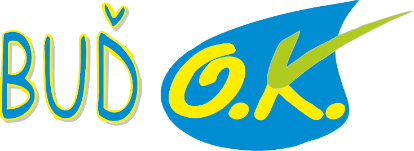 1. A, B – 2. 11. 2020, 1. C – 3. 11. 2020 2. A, B – 2. 11. 2020, 2. C – 3. 11. 20203. A, B – 2. 11. 2020, 3. C – 3. 11. 20204. A, B – 2. 11. 2020, 4. C – 3. 11. 20205. A, B – 2. 11. 2020, 5. C – 3. 11. 2020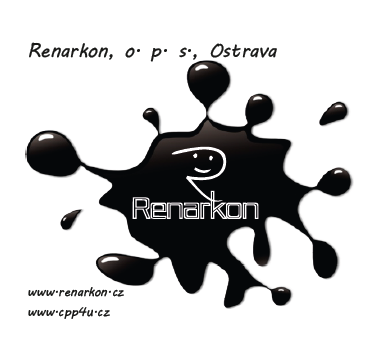 Druhý blok1. A, B – 23. 2. 2021, 1. C – 24. 2. 20212. A, B – 23. 2. 2021, 2. C – 24. 2. 2021 3. A, B – 23. 2. 2021, 3. C – 24. 2. 20214. A, B – 23. 2. 2021, 4. C – 24. 2. 20215. A, B – 23. 2. 2021, 5. C – 24. 2. 2021Třetí blok1. A, B – 5. 5. 2021, 1. C – 6. 5. 20212. A, B – 5. 5. 2021, 2. C – 6. 5. 20213. A, B – 5. 5. 2021, 3. C – 6. 5. 20214. A, B – 5. 5. 2021, 4. C – 6. 5. 20215. A, B – 5. 5. 2021, 5. C – 6. 5. 2021Tematická náplň jednotlivých bloků:                                                                                 Program pro 1. třídy ZŠ1. blok - Prožitkový program zaměřený na sebepoznání, rozlišení lidských vlastností a praktický nácvik různých modelů chování. Využívá hravých technik s relaxačními prvky.2. blok - Prožitkový program zaměřený na krizové situace a jejich řešení. Důraz na roli strachu v životě jednotlivce.3. blok - Prožitkový program zaměřený na posilování a rozvoj sebepoznání, kladné sebepřijetí, upevňování přátelských vztahů a vazeb a vedení ke vzájemné toleranci.Program pro 2. třídy ZŠ1. blok - Prožitkový program zaměřený na podporu sebeuvědomění, schopnosti navazování vztahů a utváření si tolerantních postojů k druhým.2. blok - Prožitkový program zaměřený na spektrum volnočasových aktivit a posilování motivace ke smysluplnému využívání volného času.3. blok - Prožitkový program zaměřený na bio-psycho-sociální model zdraví a základní otázky zdravého životního stylu.Program pro 3. třídy ZŠ1. blok - Prožitkový program zaměřený na rozvoj komunikačních dovedností, řešení konfliktních situací a dosažení kompromisu za použití modelové situace a slušného chování.2. blok - Prožitkový program zaměřený na utváření zdravých vztahů v kolektivu. Důraz je kladen na nezbytnost dodržování pravidel v rámci školní třídy i jiných oblastí lidského života.3. blok - Prožitkový program zaměřený na návyky společenského chování ve vztahu k dospělým. Spolupráce s třídním kolektivem, kompromis.Program pro 4. třídy ZŠ1. blok - Prožitkový program zaměřený na posilování soudržnosti a spolupráce skupiny prostřednictvím hledáním a nalézání charakteristik. Důraz je kladen na zlepšování komunikačních dovedností a schopnosti empatie.2. blok - Prožitkový program zaměřený na vzájemnou toleranci, citlivou vnímavost vůči druhému, schopnost navazování kontaktů s vrstevníky a posilování vzájemné spolupráce.3. blok - Prožitkový program zaměřený na posilování a rozvoj kladného sebepřijetí. Důraz na komplexní pojetí pojmu krása.Program pro 5. třídy ZŠ1. blok - Prožitkový program zaměřený na zprostředkování prožitku, pozitivní zpětné vazby vrstevníků, podpora individuality, zdravé sebeúcty a uplatnění ve třídě.2. blok - Prožitkový program zaměřený na podporu a rozvoj soudržnosti a spolupráce ve skupině, vzájemné úcty a tolerance, posilování komunikačních dovedností a respektu.3. blok - Prožitkový program zaměřený na posílení zdravého způsobu života, pozitivní a negativní dopady zvědavosti s přesahy do drogové problematiky.Zodpovídají – vyučující.Preventivní programy RENARKON pro žáky 6. – 9. ročníku (realizují lektoři o. p. s. RENARKON Ostrava). Žáci jednotlivých ročníků se zúčastní 2 – 3 preventivních programů, z nichž každý trvá dvě vyučovací hodiny, cena 40,- Kč za žáka/1 program.Témata a termíny preventivních programů v jednotlivých ročnících:Termín		Třídy		Témata30. 9. 2020	6. ABC  		Vztahy		7. ABCD              Vztahy II4. 11. 2020	8. ABCD	Kyberšikana		9. ABCD	Drogy22. 2. 2021	6. ABC		Zdravý životní styl7. ABC		Tabák, alkohol, návykové látky24. 2. 2021	7. D		Tabák, alkohol, návykové látky3. 5. 2021	8. AB		Poruchy příjmu potravy			9. ABCD	Sexualita 	4. 5. 2021	7. ABCD	Netolismus8. CD		Poruchy příjmu potravyZodpovídají  - vyučující.Krátkodobé a jednorázové akceAdaptační programy - pro žáky prvních a šestých ročníků (7. – 9. 9. 2020),Zodpovídají třídní učitelé a ŠMP.Osobní bezpečí a bezpečnost v dopravě – Policie ČR - pro žáky 2. ročníku (8. 10. 2020).Zodpovídají třídní učitelé.Návštěva policejní služebny – Policie ČR - pro žáky 4. ročníku (21. 10. 2020).Zodpovídají třídní učitelé.  Beseda na téma Šikana a kyberšikana – Policie ČR – pro žáky 5. ročníku (10. 11. 2020).Zodpovídají vyučující.Beseda na téma „Kriminalita mládeže, právní vědomí“ – Policie ČR – pro žáky 9. ročníku (leden 2021). Zodpovídají vyučující.Besedy o dospívání – témata a termíny budou stanoveny později.Volnočasové aktivityŠkolní družinaV současné době fungují na naší škole čtyři oddělení družiny. Družina je v provozu od 6:00 do 7:30 hod. a odpoledne pak od 11:30 do 16:30 hod. Nabídka zájmové činnosti ve školeJako každým rokem, také letos je připravována pro děti pestrá nabídka kroužků. Zapojit se do nich žáci mohou od měsíce října. Pro rodiče budou připraveny informační letáčky v druhé polovině měsíce září.Mimoškolní volnočasové aktivityKromě školy nabízí možnosti pro využití volného času také další organizace, např. ZUŠ, Sokol Frýdlant n. O., TO Divočáci, Sportovní a relaxační centrum Kotelna, fotbalový klub, tenisový klub,volejbalový klub Beskyďáček, oddíl atletiky Atleťáček a další.Plánované akce pro rodiče  a rodiče s dětmiViz web školy.SpolupráceKrajský úřad Ostrava (krajský metodik prevence Mgr. A. Matějková), PPP Frýdek – Místek (OMPA Mgr. Z. Neničková), MěÚ ve Frýdlantu n. O. – OSPOD (Mgr. I. Pietruchová), SVP Frýdek – Místek, o. p. s. RENARKON (Mgr. K. Trefilová), Policie ČR OO Frýdlant n. O. (prap. L. Literák), PČR PIS ve Frýdku – Místku.  Seznam přílohPříloha č. 1 – Regionální kontaktyPříloha č. 2 – Webové adresy a jiné kontakty k řešení šikany Příloha č. 3 – Krizové linkyVe Frýdlantu n. O. 27. 8. 2020PPŠ pro školní rok 2020 – 2021 vypracovala: Mgr. Šárka Řezníčková, školní metodik prevencePPŠ pro školní rok 2020 - 2021 schválil: PaedDr. Jaromír Horký, ředitel školy				Přílohy: Příloha č. 1 Regionální kontakty OSPOD Frýdlant n. O. Mgr. Adéla Skarková, vedoucí odboru, tel.: 558 604 170, askarkova@frydlantno.cz  Mgr., Bc. Iveta Pietruchová – Sociálně-právní ochrana dětí a kurátor pro děti a mládež, Tel.: 558 604 177, ipietruchova@frydlantno.cz   Policie ČR, Obvodní oddělení Frýdlant n. O. Npor. Mgr. R. Zátopek, Tel.: 974 732 731, 974 732 730 fm.oo.frydlant@pcr.cz  Preventivní a informační skupina Policie ČR ve Frýdku - Místku Tel.: 974 732 207 e-mail: fmpis@mvcr.cz  PPP Frýdek – Místek Mgr. Zdeňka Neničková - pedagog, oblastní metodik preventivních aktivit, ompa.pppfm@gmail.com  Mgr. Jarmila Budíková – rodinná terapie, budikova.pppfm@gmail.com  e-mail: www.pppfm.cz  Tel.: 558 432 084, 558 644 750Rodinné etopedické a adyktologické centrum (Kontaktní a poradenské centrum Renarkon)Malé náměstí 104, Frýdek – MístekMgr. Libor MenšíkTelefon: 558 628 444
Mobil: 606 694 244                                                                                                                                          Email: kcfm@renarkon.cz
Facebook: Renarkon, Káčko FM
Provozní doba: Pondělí až pátek: 9:00–16:00 h
(na objednání také úterý a čtvrtek 16:00-18:00 h)Středisko výchovné péče ve Frýdku – Místku Tel.: 558 647 276, 558 629 348 e-mail: svp-fm@seznam.cz CNN Frýdek – Místek Mgr. Jana Feyrerová Tel.: 558 439 823 feyrerova@cnnfm.cz RENARKON, o.p.s., Ostrava Mgr. Martin Chovanec Tel.: 596 612 529, 596 611 796 Centrum primární prevence RENARKON Mariánskohorská 31/1328, Ostrava – Mor. Ostrava, 702 00 Tel.: 596 638 807, 602 650 042 cpp@renarkon.cz Diagnostický ústav mládeže Ostrava Adresa: 718 00 Ostrava - Kunčičky, Škrobálkova 16 Datová schránka: 56mjzjg Ředitel: Mgr. Petr Krol Tel: 596 238 940, 602 741 677 E-mail: petr.krol@dum-ostrava.cz.AZ Help, z. s. VidnavaMgr. Petr SpurnýAdresa: AZ HELP, z. s., Radniční 6, Vidnava 790 55http://prevence-info.cz/organizace/az-help-zs, www.azhelp.czPříloha č. 2Webové adresy a jiné kontakty k řešení šikanyDomácí webové stránky s tématikou šikany:Společenství proti šikaně  www.sikana.org
Internet poradna  www.internetporadna.cz
Sdružení Linka bezpečí (116 111)  www.linkabezpeci.cz
Amnesty International ČR  www.amnesty.cz
Stránky krizové linky k šikaně pro rodiče, děti a pedagogy www.ippp.czZahraniční webové stránky s tématikou šikany:Evropská observatoř pro násilí ve školách :www.obsviolence.com/english/members/
www.bullying.co.uk
www.bullying.org/public/frameset.cfm
www.schoolsecurity.org/trends/bullying.html
www.nldontheweb.org/Banks_1.htmOdkazy na stránky s tématikou kyberšikany:www.safeinternet.cz - Informace na téma kyberšikana, ochrana osobních údajů aj.V sekci „Ke stažení“ výsledky výzkumu chování dětí na Internetuwww.saferinternet.cz  - „Bezpečně bludištěm internetu“www.e-bezpeci.cz – rady pro rodiče, děti i pedagogy, on-line prezentace na témata – kyberšikana, kybergrooming, kyberstalking, HOAX, happy slapping, spoofing, phishingwww.bezpecne-online.cz  - Stránky pro teenagery, rodiče a učitele s informacemi o bezpečném používání internetu, prevenci a řešení kyberšikany; výukové materiály www.protisikane.cz - Informace o kyberšikaně a jejích projevech, tipy pro rodičewww.minimalizacesikany.cz - Praktické rady pro rodiče, učitele a děti, jak řešit šikanu a jak jí předcházet. V sekci „Pro média“ tisková zpráva s výsledky šetření o kyberšikaně na školáchhttp://prvok.upol.cz  - Centrum prevence rizikové virtuální komunikace UPOL, v sekci „Výzkum“ výsledky výzkumného šetření Kyberšikana u českých dětíwww.sikana.org - Stránky občanského sdružení Společenství proti šikaně – aktuality z oblasti, související odkazy apod.www.internethelpline.czNárodní centrum bezpečnějšího internetu, www.ncbi.czwww.nebudobet.cz Kontaktní centrum, které přijímá hlášení, týkající se nezákonného a nevhodného obsahu internetu - www.Horka-linka.cz, http://www.internet-hotline.cz/ Poradna E-Bezpeci - poradenská linka zaměřená na prevenci rizikového chování na internetu - www.napisnam.cz Maily:    info@e-bezpeci.cz       pomoc@linkabezpeci.czChat:    xchat.centrum.cz/lb/Hlášení týkající se kyberkriminalityhttp://aplikace.policie.cz/hotline/ Příloha č. 3Krizové linkyTelefonické krizové linky  Linka bezpečí, Dítě na útěku, Vzkaz domů: tel. 116 111 (zdarma pro děti a studenty do 26 let), www.linkabezpeci.cz , Linka důvěry Ostrava: tel. 596 618 908, http://www.infobel.com/ , Bílý kruh bezpečí Ostrava: tel. 597489204,731 306 411, bkb.ostrava@bkb.cz , http://www.bkb.cz/kontakt/ceska-republika/ostrava/,  Krizové centrum pro děti a rodinu: tel. 596 123 555, Drogová poradna RENARKON Ostrava: tel. 596 638 806, 724 154 239, poradna@renarkon.cz , http://www.renarkon.cz /  Telefonické krizové linky – Moravskoslezský kraj Linka důvěry – non stop krizová linka                                                                                                      telefon: 596 318 080                                                                                                                            provozní doba: non stop Linka důvěry Havířov – non stop krizová linka a internetové poradenství                                      telefon: 596 410 888                                                                                                                           email: linkaduvery@ssmh-havirov.cz  Linka důvěry Opava – krizová linka a internetové poradenství umístění: Opava                                telefon: 553 616 407 email: linka.duvery@charitaopava.cz                                                          provozní doba: po – pá: 18 – 06 hodin, So + ne + svátky: 10 – 06 hodin                                          bezplatná telefonická linka 800 120 612                                                                                                    provozní doba: So: 19 – 21 hodin Krizová centra, poradny Krizové centrum Ostrava- non stop krizové centrum                                                                        Adresa: Nádražní 196, Ostrava telefon: 596 110 882-5, 732 957 193                                             provozní doba: non stop Krizové centrum pro děti a rodinu- krizové centrum, poradna                                                                        Adresa: Veleslavínova 17, Ostrava                                                                                                  telefon: 596 123 555                                                                                                          provozní doba: po: 8 – 17 hodin, út 8 – 15,30 hodin,  st: 8 – 17 hodin, čt: 8 – 15,30 hodin,                pá: 8 – 14 hodin. (Možné se individuálně objednat do 18 hodin) Specializované krizové linky, centra a poradny                                                          Rodinná a manželská poradna – poradna pro rodiny, manželské a partnerské vztahy      Adresa: Na Bělidle 815, Karviná                                                                                                                    telefon: 596 317 575                                                                                                                    provozní doba: po + út: 8 – 15 hodin, st: 8 – 17 hodin, čt: 8 – 17 hodin, pá: 8 – 14:30 hodin Ředitel školyPaedDr. Jaromír HorkýŠkolní metodik prevence (ŠMP)Mgr. Šárka ŘezníčkováVýchovný poradce (VP)Mgr. Jana TrnkováTelefon školy558 678 169E-mail školyzstgm.frydlantno@seznam.czKonzultační hodiny ŠMPPo – 7:20 až 7:50 nebo dle dohodyE-mail ŠMPsarka.reznickova@zsfrydlant.cz